My library does not have, but desperately needs, a separate space for teens.  This is a problem for our patrons/staff/community because the library is the only warm place in town for teens to go.The best improvement to our library facility was the addition of handicapped accessible front door.  It increasing accessibility to all members of the community.I think all Vermont library buildings need to offer a accesibile space because in many of our small towns the library is the only space for people to go that is free and open to the public.Thank you,Kendra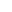 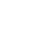 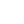 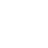 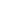 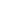 